Time lesson 11 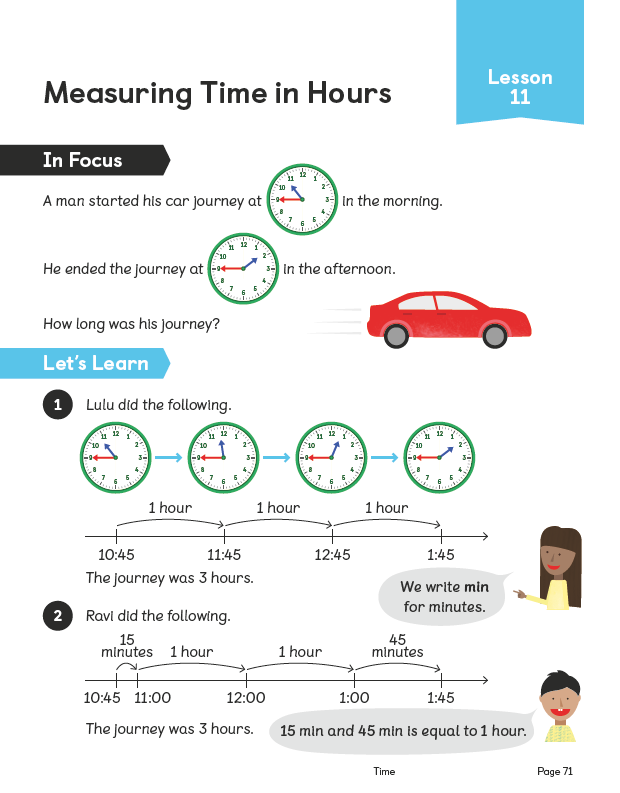 Look at the clocks and think about how much time has passed. My friend Lulu said that because the minute hand has not moved, you only need to count the hours that have passed. Is this true? Is there a way we can check? What time might look like if we were to place it on a timeline.Is this a helpful tool to see how much time has passed?What intervals would be helpful to mark on a timeline: 5 minutes, 15 minutes? What might it depend on? Lula worked it out by using a timeline in intervals on an hour.Then she added the hours up.  Ravi worked in out by adding 15 minutes to get the time to 11 o’clock.Then he counted in 1 hours. Then he counted 45 minutes to get to the end time.Ravi then added up 15 minutes, 1 hour, 1 hour and 45 minutes together to get his total. Now practice…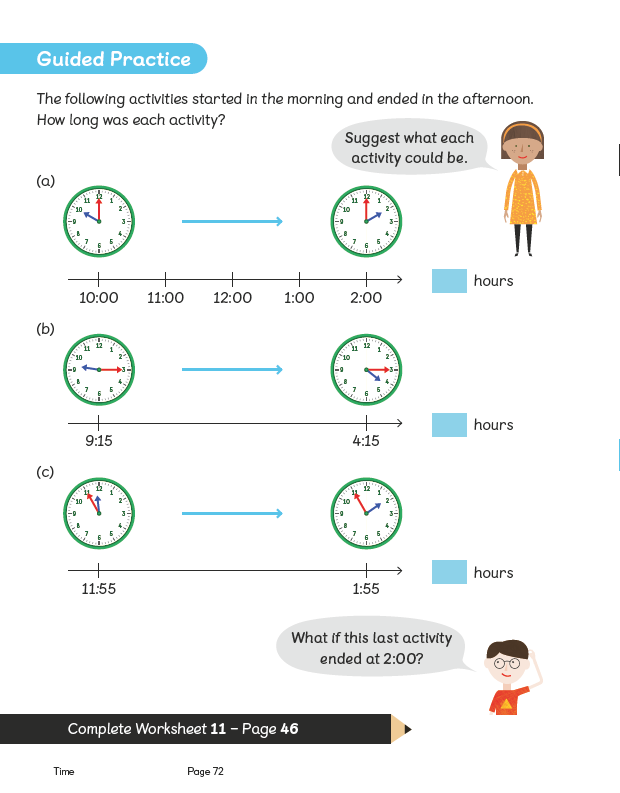 Use the different methods shown previously to work out the questions.Draw your own timeline to help you solve the questionDraw your own timeline to help you solve the questionNow complete the worksheet below…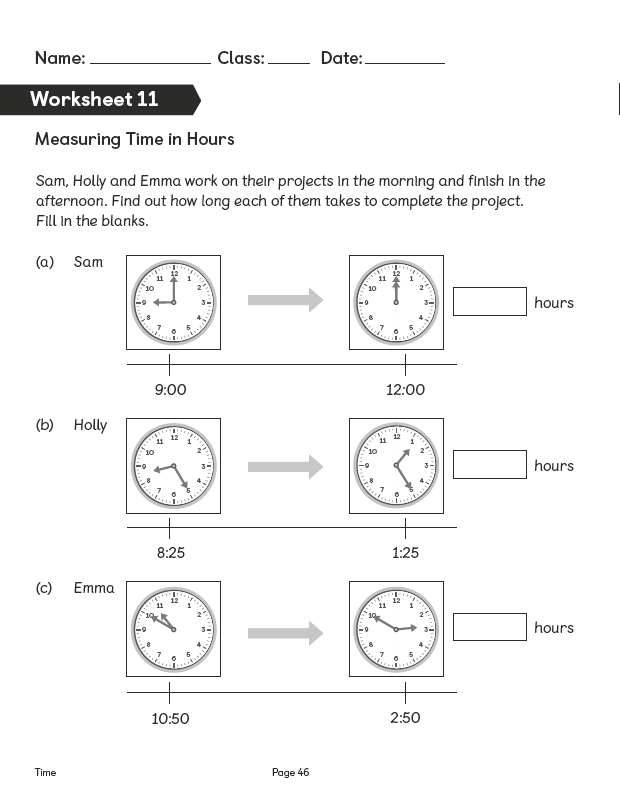 